CHARITA FRÝDEK-MÍSTEK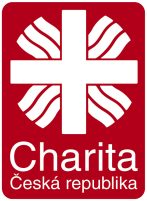       si Vás dovoluje pozvat na    Aukci výtvarných děljejíž výtěžek je určen na provoz Oázy pokoje pro psychicky nemocnéa na provoz Domu pokojného stáří u Panny Marie FrýdeckéAukce se koná v pátek 11. října 2013 od 17 hodinv Rytířském sále Frýdeckého zámku.Záštitu převzali	Mons. František Václav Lobkowicz, sídelní biskup Ostravsko-opavskýMgr. Michal Pobucký,DiS. primátor statutárního města Frýdek-MístekProgram:17:00 – 17:10	Úvodní slovo, pozdravy hostů, představení Charity Frýdek-Místek17:10 – 17:30 	Prohlídka výtvarných děl za doprovodu  Beaty Bocek , občerstvení17:30 – 19:00	Dražba děl19:00 - 20:00	Výdej vydražených děl, rautAutoři dražených děl:O. Zoubek, B. Liberda, I. Hartinger, J. Štreit, I. Jakeš, F. Papež, L. Majer, R. Hanke, T. Dujka, P. Drda, L. Szpyrc, M. Gaja, J. Satina, P. Gallová, M. Hudeček, D. Molinová aj.Katalog dražených děl:je zveřejněn také na webových stránkách Charity Frýdek-Místek – www.fm.charita.czVstupné činí 50,- Kč.